Фотоотчет: «Животные из контактного зоопарка в гостях у ребят»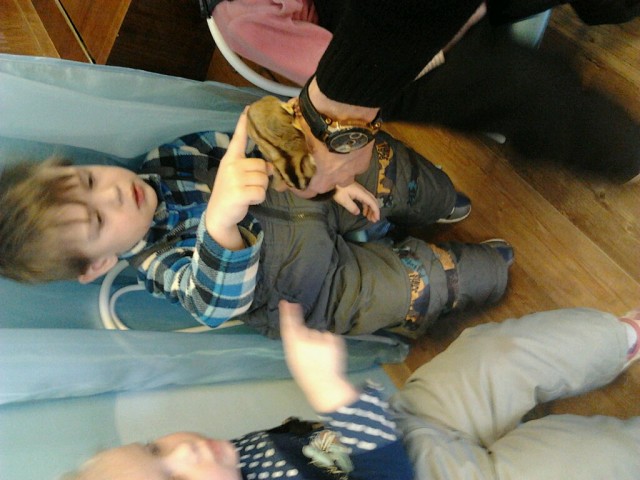 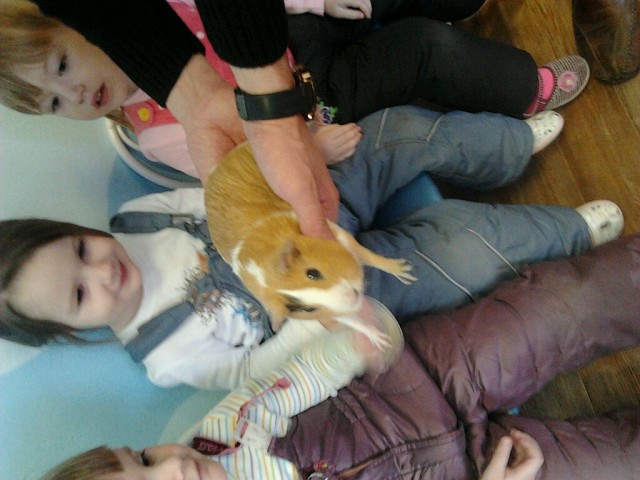 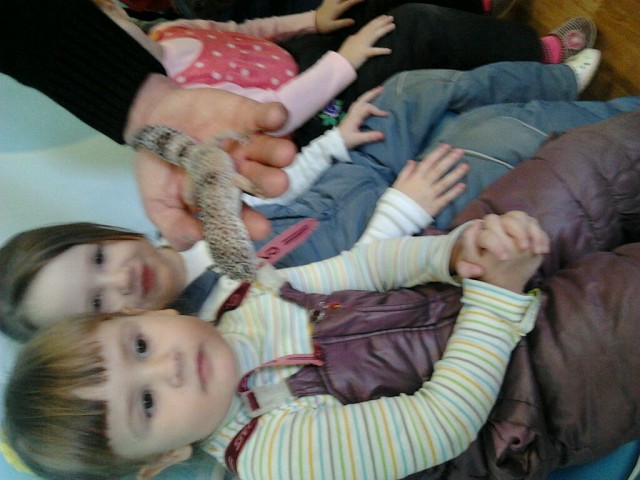 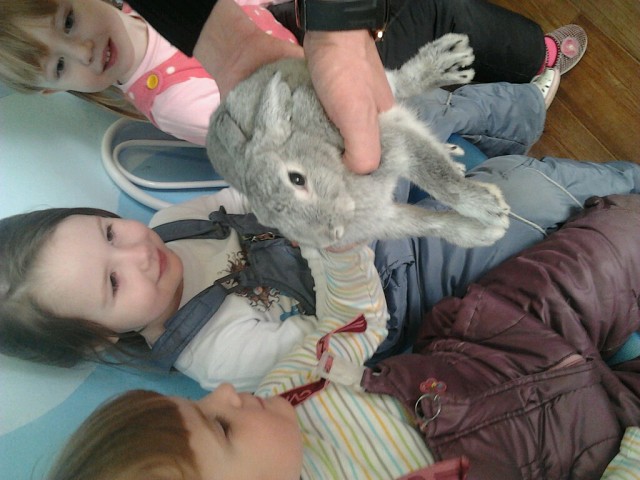 